Ancient Egyptian FarmingIn each box write what the seasons is and the months it happens during. Draw a picture in the part of the circle next to your box to show that season.Challenwrite a short sentence to explain what happens at each season.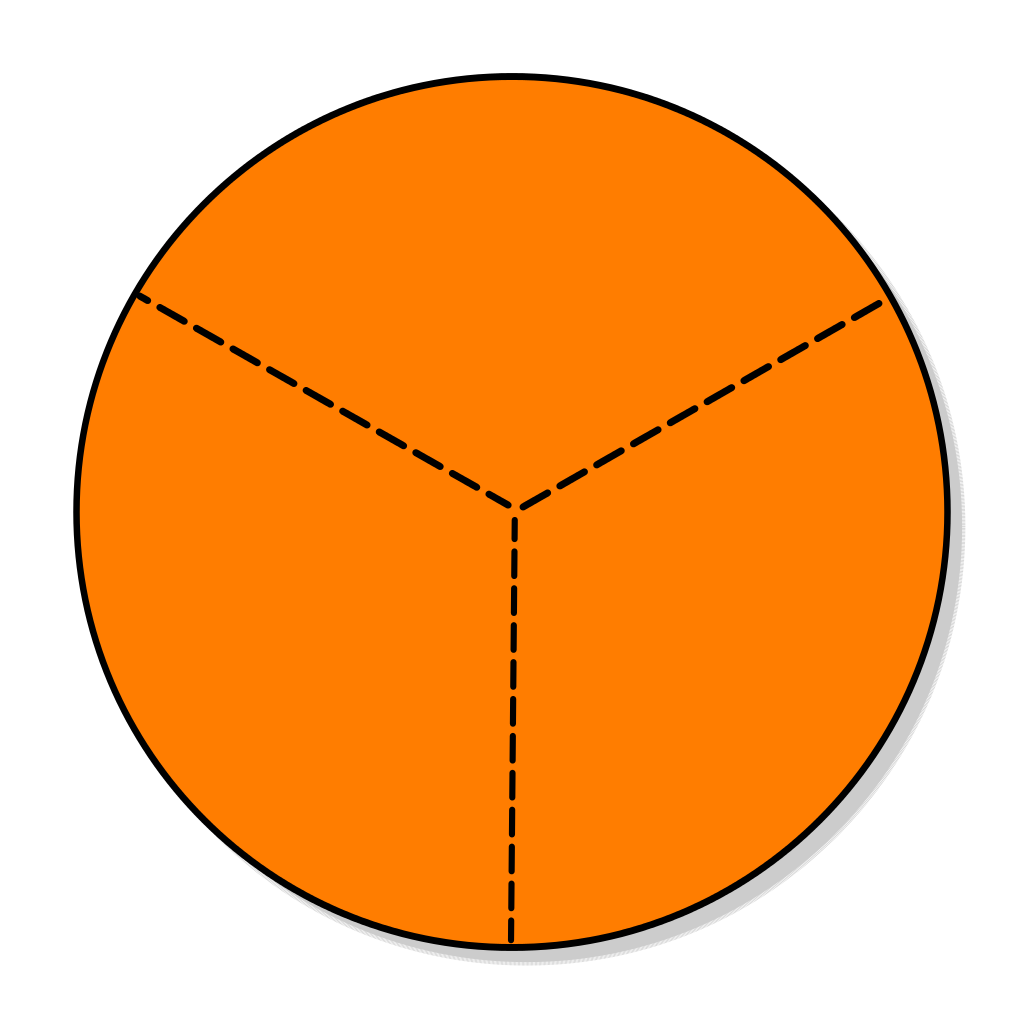 